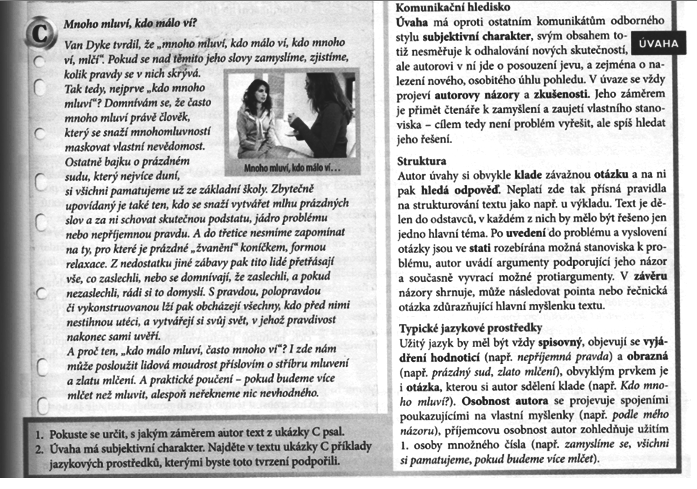 Vybrat si jedno z témat k zamyšlení o maturitě:a) Proč se učit literaturu? Jaká je vůbec hodnota všeobecného středoškolského vzdělání? Pro inspiraci (ne opisování!): https://valikova.blog.idnes.cz/blog.aspx?c=699458

b) Měla by být povinná maturita z matematiky? Proč? 
https://zpravy.aktualne.cz/domaci/povinna-zkouska-z-matematiky-pro-vsechny-maturanty-se-odklad/r~050eddec224211e990fd0cc47ab5f122/Vzorová zadání úvah – MaturitaPodzim 2019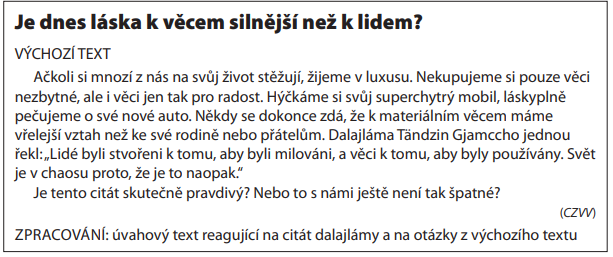 Jaro 2019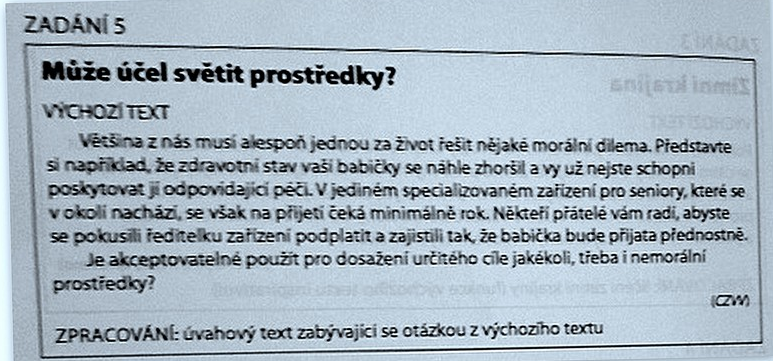 Podzim 2018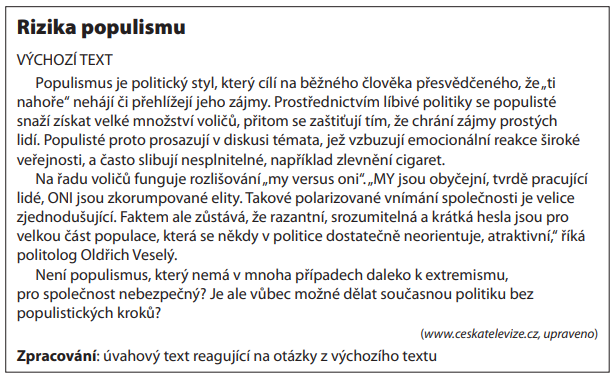 Jaro 2018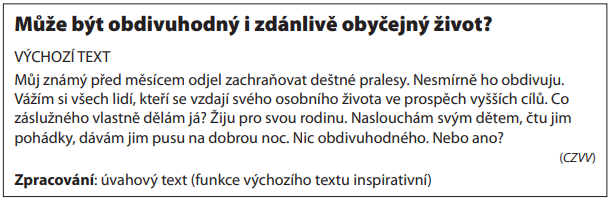 Podzim 2017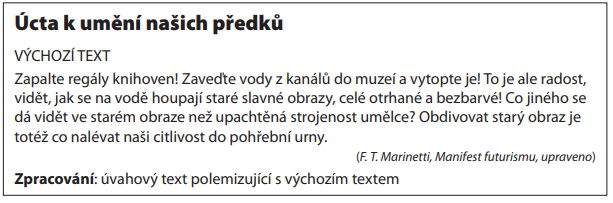 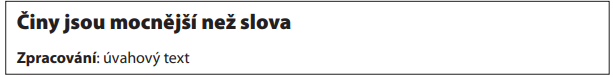 Jaro 2017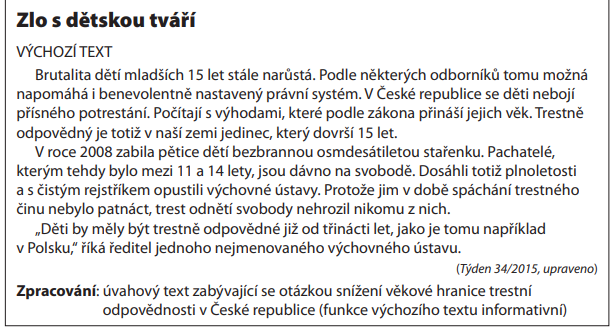 